Трудовое право, занятость, миграцияСписок кандидатских и докторских диссертацийМожно заказать полные текстыВернуться в рубрикатор диссертаций по экономике, правоведению и экологииhttps://право.информ2000.рф/dissertation.htm Разработка и продвижение сайтов - от визитки до интернет-магазинаСоздание корпоративных библиотек, книги и дисертацииАбрамян Д.В. Адаптация и интеграция мигрантов из стран Евразийского Экономического Союза в России: экономико-демографические процессы. 2022 per22-61Агафонова Е.Ю. Отстранение от работы: проблемы правового регулирования. 2015 per98

Айдынбеков Э.Ф. Тенденции и механизмы реализации переселенческой политики на постсоветском пространстве. 2021 per21-87

Акименко П.А. Уголовная ответственность за нарушения миграционного законодательства гражданами Российской Федерации, иностранными гражданами и лицами без гражданства. 2020 u2-6

Акулинин О.Г. Принуждение в трудовом праве. 2021 per21-19Алексеева Л.В. Правовое регулирование труда лесозаготовителей. 2020 per2-23

Алексеева Н.С. Организационно-экономический механизм управления интеллектуальным капиталом инновационно-промышленного кластера в условиях цифровизации. 2921 per21-31

Алиев У.А. Социально-психологические аспекты управления человеческими ресурсами при переходе к экономическому либерализму. 2020 per2-53

Апокин А.Ю. Модель сигналов на рынке труда с учетом студенческой занятости и эффекта сообучения. 2008 Автореферат zanjatost-studentov

Ахмедов К.А. Развитие рынка труда республики Таджикистан в условиях формирования индустриальной экономики. 2021 per21-17Бабич А.А. Влияние миграционных процессов на преступность и ее предупреждение (по материалам Российской Федерации и Республики Казахстан). 2023 trud23-5

Баранов Т.Н. Трансформация социально-трудовых отношений в условиях цифровизации экономики на уровне отрасли. 2022 per22-58Баранов Ю.В. Регулирование социально-трудовых отношений в сфере охраны труда. 2021 Автореферат per21-47Батусова Е.С. Правовое регулирование срочных трудовых договоров в России и некоторых зарубежных странах (сравнительно-правовое исследование). 2014 per50

Безруков А.В. Социальное самоопределение молодежи в современном российском обществе. 2022 per22-13Белицкая И.Я. Правовое регулирование работы за пределами установленной продолжительности рабочего времени. 2017 per49
Богданова Г.В. Педагогическое содействие вторичному профессиональному самоопределению безработных граждан. 2022 trud22-1

Бойкина Е.Э. Социальный остракизм как фактор антисоциального поведения несовершеннолетних. 2022 per22-3

Бондаренко А.В. Право на отдых и виды времени отдыха по российскому трудовому праву. 2016 per101

Будзинская О.В. Система кадрового обеспечения как механизм расширенного воспроизводства человеческих ресурсов. 2022 per22-27

Булов А.А. Оценка уровня жизни как инструмент управления человеческим капиталом в инновационной экономике. 2022 per22-19

Бурда М.А. Особенности формирования политики Рссийской Федерации в сфере внешней трудовой миграции: риски и механизмы совершенствования. 2015 Автореферат per85

Вавилова Д.Д. Методика, модели и алгоритмы программного обеспечения для анализа и прогноза динамики человеческого капитала. 2022 per22-70

Вахабов Э.Н. Оценка человеческого капитала в интересах инновационного развития: методические и практические подходы к выбору показателей. 2022 per22-20

Ведехин А.Ю. Совершенствование процесса содействия занятости молодежи. 2022 per22-75Власенко М.С. Проблемы правового регулирования заёмного труда в России. 2009 Автореферат per48

Воронина С.В. Оценка занятости в неформальном секторе экономики России на основе пространственно-динамического подхода: теоретические, методические и прикладные аспекты. 2020 per2-41

Вязова Н.С. Формирование механизма управления занятостью молодежи на основе использования потенциала человеческого капитала. 2021 per21-37Гайнутдинова Е.И. Организационно–правовые основы деятельности правоохранительных органов по противодействию коррупции в миграционной сфере. 2021 ee21-13
Глинская М.И. Организационно-экономический механизм регулирования неформальной занятости на российском рынке труда. 2020 per2-35

Гонин Д.В. Разработка механизма повышения региональной конкурентоспособности на основе развития человеческого капитала в сфере государственного управления. 2020 per2-42

Григорова Я.В. Проблемы современного типа труда. Социально-философский анализ. 2020 per2-9Григорьев А.А. Советские невозвращенцы и перебежчики в 1922-1941 гг. 2023 trud23-3Гришин А.В. Налогообложение оплаты труда в условиях реформирования налоговой системы в России. 2005 nalog79

Гришина Е.С. Оценка человеческих ресурсов как инструмент диагностики конкурентоспособности региона. 2013 region26

Громцев О.В. Политические и правовые аспекты регулирования транснациональной трудовой миграции: сравнительный опыт России и стран Западной Европы. 2015 per92

Гурезов С.И. Роль среднего общего образования в формировании человеческого капитала и повышения качества трудовых ресурсов (на материалах республики Таджикистан). 2022 per22-32

Дашиева Д.Ш. Статистическое исследование трудовых ресурсов многоукладного сельского хозяйства России. 2022 ag22-63

Демиденко Д.В. Нетипичные источники российского трудового права. 2022 per22-76Деревянко Ю.О. Формирование и развитие человеческого капитала в сельском хозяйстве. 2022 ag22-67Джалилов М.Ж. Актуальные проблемы внешней трудовой миграции из Таджикистана в 1991-2021 гг. (Исторический аспект). 2023 trud23-1

Дзюбак А.В. Правовое регулирование труда женщин в Российской Федерации и в королевстве Саудовская Аравия: сравнительный аспект. 2020 per2-22

Дорохова Н.В. Трансформация форм занятости населения в современной экономике Российской Федерации: теория, методология, практика. 2021 per21-4Дрогавцева Е.А. Право на гражданство: конституционные гарантии и проблемы реализации. 2023 kon23-6

Дутов П.О. Конституционно-правовое регулирование внешней трудовой миграции. 2022 per22-7

Дыдров А.А. Человек будущего в контексте инновационных стратегий. 2021 per21-28Дымова К.А. Особенности отраслевого регулирования условий труда работников топливно-энергетического комплекса: правовой аспект. 2016 per93Егиазарова М.В. Унификация норм, регулирующих трудовые отношения в международном частном праве. 2017 per100Ефременкова Е.Н. Социально-психологические факторы принятия решения о трудовой миграции. 2024 trud24-4

Жук Р.В. Методика и алгоритмы определения актуальных угроз информационной безопасности в информационных системах персональных данных. 2021 per21-86Жуков А.Г. Формирование готовности студентов техникума к самозанятости на современном рынке труда. 2023 trud23-10

Зайцева М.В. Формирование и использование человеческого капитала аграрно-ориентированных сельских территорий. 2020 per2-56Залмаа С. Разрешение коллективных трудовых споров по законодательству Монголии и Российской Федерации. 2016 per103Запольский А.Д. Развитие человеческого капитала региона в условиях цифровизации экономики. 2020 region16

Зеленов А.В. Управление развитием человеческого капитала в цифровой экономике. 2020 per2-15Зеленова О.И. Эффективность профессионального обучения в системе государственной службы занятости. 2006 Автореферат oo15

Зенкова О.А. Рост занятости женщин как направление снижения гендерной асимметрии на рынке труда. 2021 per21-57

Золин И.Е. Социальные факторы регулирования российского рынка труда .2020 per2-27  

Золотарчук А.В. Эффективность региональной сферы услуг в воспроизводстве человеческого капитала. 2022 per22-12Зорин Д.П. Региональная дифференциация демографических процессов в Дальневосточном Федеральном округе России. 2024 trud24-1

Зубков В.В. Миграционный потенциал молодежи: социологический анализ (на примере Хабаровского края). 2019 migraciaИвановская А.Л. Качество трудовой жизни как фактор эффективной реализации трудового потенциала занятого населения. 2022 per22-66Игнатенко А.С. Защита требований работников при несостоятельности (банкротстве) работодателя в России и зарубежных странах. 2016 per83Исаева М.Х. Международно-правовые аспекты сотрудничества государств по борьбе с незаконной перевозкой мигрантов. 2018 per97

Кабутов К.Р. Регулировавние занятости молодежи в условиях трудоизбыточности рынка труда. 2022 per22-73

Камарова Т.А. Социально-экономическая оценка развития нестандартных форм занятости на региональном рынке труда. 2022 per22-8

Касымов О.К. Трудовая миграция из Таджикистана: социально-демографические последствия и вклад в благосостояние населения. 2021 per21-56 Кветной Л.М. Развитие дистанционных форм занятости в современной мировой экономике. 2011 Автореферат per41

Кебадзе О.Г. Управление человеческими ресурсами наукоемких промышленных предприятий с учетом информационно-технологической составляющей. 2021 per21-64Кетенчиева Е.С. Преступность мигрантов в сфере незаконного оборота наркотических средств и психотропных веществ (на примере города Санкт-Петрбурга и Ленинградской области). 2023 nn23-6


Киёмиддинова Ф.К. Совершенствование механизма управления занятостью населения в трудоизбыточной экономике. 2022 per22-74Кирсанова Д.А. Специальная оценка условий труда: трудоправовой аспект. 2017 per8
Коленникова Н.Д. Экономический, квалификационный и властный статусы в российском обществе: консистентность и тенденции изменений. 2020 per2-34

Коншаков В.М. Проблемы конституционализации правового регулирования социально-трудовых отношений. 2014 per52Коренкова Э.А. Ответственность за преступные нарушения правил охраны труда. 2002 per47

Кошоев Ч.М. Миграционные процессы в Кыргызской республике: тенденции, последствия и подходы к урегулированию. 2022 per22-67

Красько А.А. Разработка инструментов моделирования развития регионального человеческого капитала. 2022 region22-81Кудин О.В. Миграционные режимы в теории миграционного права и деятельности органов внутренних дел Российской Федерации в современных условиях. 2023  trud23-7Кузнецова В.В. Особенности прекращения трудового договора с руководителем организации. 2015 per46Кузнецова И.Г. Формирование и развитие человеческого капитала аграрной сферы в условиях цифровизации экономики. 2021  ag21-27

Кузнецова К.А. Административно-правовое регулирование трудовой миграции иностранных граждан в Российской Федерации. 2021 per21-80Кузьмич О.С. Влияние здоровья работника на заработки и занятость на российском рынке труда. 2008 Автореферат zdorovje-rabotnikaКушхова А.А. Механизм оценки миграционных процессов и их влияния на экономическую безопасность региона. 2023 trud23-11

Лайкова Е.А. Уголовная ответственность за преступления против порядка регистрационного и миграционного учета. 2021 u21-32

Лакомова А.А. Социальная адаптация молодых трудовых иммигрантов в России. 2022 per22-40

Ларионов И.А. Совершенствование методики расследования преступлений в сфере организации незаконной миграции. 2022 ff22-42

Леликова Е.И. Особенности воспроизводства трудовых ресурсов в сельском хозяйстве региона. 2022 ag22-73

Леньшин А.А. Влияние концепции достойного труда Международной организации труда на развитие трудового законодательства стран Евразийского экономического союза. 2017 per82

Леонова И.С. Управление социально-психологическим старением персонала российских компаний в условиях требований рынка труда индустрии 4.0. 2021 per21-66Леонова Л.А. Эконометрические модели и методы исследование удовлетворенности жизнью и работой - связь с выбором незарегистрированной занятости и социально-демографическими характеристиками индивида. 2015 per89Ловков М.И. Особенности правового регулирования труда работников государственных корпораций. 2017 per45

Лукина А.А. Математическое моделирование международной трудовой миграции. 2016 per67

Мазуренко С.В. Природа и классификация принципов российского трудового права. 2020 per2-5Маркелова М.Н. Международно-правовая защита прав детей в условиях вынужденной миграции. 2019 p52

Маркова Е.Ю. Международно-правовой статус экологических мигрантов. 2021 ekol21-29

Матякубова А.А. Институт оплаты труда: оптимизация межотраслевых связей. 2021 per21-16

Мельников П.В. Формирование условий развития человеческого капитала как ресурса региональной экономики. 2022 region22-55

Микрина В.Г. Международно-правовые механизмы защиты трудовых прав наиболее уязвимых групп населения. 2018 per94Минь Ю. Траектории и факторы занятости пенсионеров Китая. 2023 trud23-6

Моисеева Е.М. Климатическая миграция населения в Евразии: тенденции, последствия и подходы к регулированию. 2022 per22-68Мурашкина А.С. Институт ротации государственных гражданских служащих. 2021 per21-54

Мусаева Г.И. Регулирование процесса трансформации занятости населения в современной экономике. 2022 per22-57Нагорных Р.В. Административно-правовое регулирование государственной службы Российской Федерации в правоохранительной сфере. 2016 p90

Назих Мустафа Эль-Сибаи. Обеспечение социально-экономической безопасности в сфере миграционной политики Российской Федерации. 2021 per21-73

Некипелова Д.В. Неформальная занятость в Российской Федерации: тенденции распространения и направления государственного регулирования. 2021 per21-25

Нестеров М.С. Управление занятостью сельского населения в интересах инновационного развития АПК. 2021 ag21-20

Огиенко А.С. Административно-правовое принуждение в сфере миграции. 2019 per81

Окунькова Е.А. Управление развитием человеческого капитала в инновационной экономике. 2021 Автореферат per21-48

Ольховский В.В. Структурные преобразования занятости населения в современной экономике. 2020 per3

Орлова А.Л. Статистическое исследование занятости и безработицы на основе позадачного структурирования показателей рынка труда. 2022 per22-77Ощепков А.Ю. Факторы межрегиональных различий в заработной плате в России. 2009 Автореферат per65

Панкратьев А.А. Трудовая миграция как фактор достижения сбалансированности рынка труда территории. 2020 region2-29Петров Е.Д. Стимулирующие выплаты: правовой аспект. 2014 per9

Петровская Ю.А. Системный анализ стратегии формирования инновационного типа личности в условиях новой технологической революции. 2020 per2-37

Пироженко Е.А. Развитие российского рынка труда при переходе к экологически ориентированной экономике. 2016 per43

Питухина М.А. Миграционная политика Росийской Федерации: теория и особенности реализации. 2016 per91

Полякова Е.Ю. Интеграция работников иностранного происхождения на российском рынке труда. 2017 inostrannyi-personal1Прокофьев М.А. Изменение условий трудового договора: проблемы правового регулирования. 2017 per84Проскурякова М.И. Защита персональных данных в праве России и Германии: конституционно-правовой аспект. 2017 p18Пряжеников М.О. Локальное регулирование в сфере труда: теоретико-правовой аспект. 2018 per95Пшеничников С.В. Правовое регулирование труда работников, направляемых работодателем к другим физическим или юридическим лицам. 2015 per51

Рождественская В.В. Государственная поддержка формирования и развития человеческого капитала в сельском хозяйстве региона. 2020 per2-19Романюк И.Д. Влияние структуры занятости на экономический рост в альтернативных типах хозяйственных систем. 2021 econ21-30Ромашева Ж.Ж. Социально-психологические факторы эмиграционных установок казахстанской и российской молодежи. Автореферат. 2024 trud24-3
Рубинская Э.Д. Международная миграция высококвалифицированных специалистов в условиях интеграции России в систему мирохозяйственных связей. 2022 per22-69Рудакова Е.К. Обеспечение демографической безопасности России в условиях когнитивных угроз. 2023 trud23-4

Рыжкова Н.А. Совершенствование государственной поддержки развития человеческого капитала в сельском хозяйстве. 2020 per2-18

Сагетдинов А.Ф. Молодые рабочие как социально-профессиональная группа: оценка рисков ухода из профессии. 2021 per21-92Сарыглар С.А. Социальная дифференциация адаптивных стратегий иностранных мигрантов (на примере исследований в приграничном регионе России). 2022 trud22-2

Сарычева Т.В. Методология комплексного статистического анализа занятости в Российской Федерации по видам экономической деятельности. 2017 per10Сафарова Н.Б. Совершенствование процесса регулирования внешней трудовой миграции и ее влияние на рынок труда. 2023 trud23-12Сергеев А.В. Актуальные вопросы ответственности государственных гражданских служащих по административному праву. 2006 per80

Сердюков К.Н. Жизненные стратегии иностранных трудовых мигрантов (на материалах Приморского края). 2022 per22-39

Симакова А.В. Формирование социально-трудового потенциала молодежи в арктической зоне Российской Федерации. 2021 per21-78

Ситникова И.В. Процесс профессионального самоопределения молодежи: школа - ВУЗ - рынок труда. 2022 per22-41Слюсарев Д.С. Механизм правового регулирования отношений по организации труда и управлению трудом в Российской Федерации. 2023 trud23-2

Смирнова Е.Н. Управление человеческим капиталом в интересах инновационного развития атомной отрасли. 2021 per21-91

Соболева Т.Н. Формирование профессиональной одаренности в условиях различной степени свободы в деятельности. 2021 per21-63

Солиева Л.Ф. Социально-экономические аспекты регулирования миграционных процессов и социальной защиты внешних трудовых мигрантов (на материалах Республики Таджикистан). 2020 per2-3

Соловьевская Н.Л. Особенности психофизиологического состояния различных категорий жителей Арктической зоны Российской Федерации. 2021 per21-81Сорокин Г.А. Методология определения оптимальной продолжительности рабочего дня и недели на основе хронологии работоспособности и утомления. 2020 per2-30

Сотникова А.В. Разработка моделей и метода распределения трудовых ресурсов в управлении реализацией портфеля ИТ-проектов. 2015 per55

Стрельцова А.В. Развитие человеческого капитала в аграрной сфере региона (на материалах Красноярского края). 2022 ag22-15Стручкова Е.П. Профессиональные стандарты как инструмент сопряжения высшего образования и сферы труда. 2023 oo23-12

Субботин А.А. Международная интеллектуальная миграция в России: тенденции и возможности управления. 2022 per22-44

Суворова Е.Ю. Совершенствование оценки качества рабочей силы субъекта Российской Федерации. 2021 per21-51Тимошкин Д.О. Механизмы интеграции маргинализированных сообществ в постсоветский город. 2023 trud23-8Титова Е.А. Поощрение и поощрительное производство в системе государственной гражданской службы Российской Федерации: проблемы теории и эффективность. 2021 per21-55

Томашевский К.Л. Системы источников трудового права государств-членов ЕАЭС: теория и практика. 2017 per90

Тухтарова Е.Х. Влияние внешней трудовой миграции на экономическое развитие принимаюзих рынков труда. 2021 per21-27

Умерова С.Э. Формирование и развитие условий воспроизводства трудовых ресурсов в социально-цифровой среде (на примере республики Крым). 2022 per22-48

Фадин Н.И. Совершенствование механизмов содействия занятости инвалидов в России. 2021 per21-3

Федорова И.С. Управление процессом интеграции мигрантов в принимающее сообщество Санкт-Петербурга. 2020 per2-51

Фоменко Д.Д. Организация незаконной миграции в контексте российского, международного и зарубежного опыта криминализации. 2022 per22-34

Фурман Е.Н. Управление кадровым потенциалом органов местного самоуправления. 2020 region2-55

Халбаева А.М. Политическое управление миграционными процессами в современной России: опыт, тенденции, риски. 2015 Автореферат per86

Ханукаева Т.Э. Трудовые споры о праве: сравнительный анализ правовых норм Российской Федерации и зарубежных государств. 2017 per102

Харькин В.В. Совершенствование оценки и регулирования напряженности на рынке труда. 2021 per21-52
Хвецкович Никита. Интеллектуальный капитал в системе рыночной экономики. 2020 per2-38

Хорс М.А. Специфика психических состояний безработных в зависимости от вида аддикции. 2022 per22-42

Царенко И.В. Регулирование использования трудовых ресурсов на региональном рынке труда. 2022 per22-23

Цуркан Д.А. Проблемы человеческого конституирования и личностного самоопределения в цифровую эпоху риска. 2021 per21-9

Челухина Т.Ф. Развитие страхования финансовых рисков человеческого капитала в России. 2016 strah10

Чернина Е.М. Иностранные работники на российском рынке труда: выбор занятости и заработная плата. 2018 inostrannyi-personalЧершинцева Е.А. Муниципальный служащий как субъект трудового права. 2014 per44Чжан Чжэнчи. Регулирование занятости молодежи в условиях цифровизации сферы социально-трудовых отношений. 2024 trud24-2

Чульдум А.Э. Управление человеческим капиталом в условиях модернизации экономики. 2021 per21-76

Шамсутдинова Д.В. Гражданско-правовая культура современной молодежи: концепт и феномен в культурологической парадигме. 2020 per2-47Шаповал Е.А Источники российского трудового права. 2005 per99

Шарунина А.В. Различия в оплате труда работников бюджетного и небюджетного секторов: масштабы, динамика и механизмы формирования. 2016 per56

Шахбанов М.Р. Использование рабского труда: уголовно-правовое и криминологическое исследование. 2021 per21-1

Швалева Е.С. Обеспечение трудовой мобильности средствами трудового права. 2020 per2-24

Шинкарев С.С. Роль концепции «человеческого капитала» для реализации национально-государственных интересов РФ в условиях информационного общества. 2016 per71Юлгушева Л.Ш. Развитие налогообложения доходов интернационально мобильного персонала в Росийской Федерации. 2019 nalogooblozhenie-personala

Эндрюшко А.А. Интеграция мигрантов из постсоветских стран в России: сравнительный анализ. 2022 per22-50Яковенко Н.А. Правовое регулирование трудовых отношений работников, направляемых на работу в дипломатические представительства и консульские учреждения. 2016 per96

Якунина Р.П. Оценка уровня и динамики человеческого капитала как экономического ресурса региона. 2022 region22-60Можно заказать полные текстыВернуться в рубрикатор диссертаций по экономике, правоведению и экологииhttps://право.информ2000.рф/dissertation.htm Разработка и продвижение сайтов - от визитки до интернет-магазинаСоздание корпоративных библиотек, книги и дисертацииСТУДЕНЧЕСКИЕ и АСПИРАНТСКИЕ РАБОТЫ на ЗАКАЗ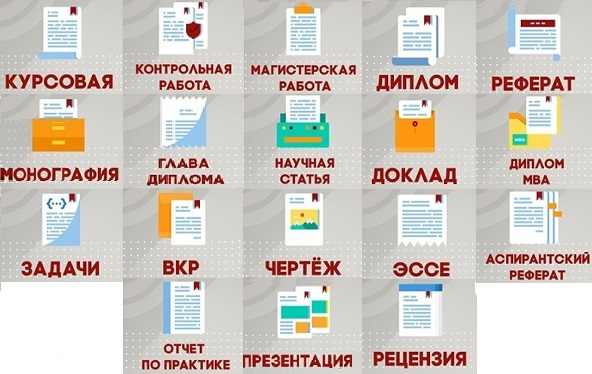 